		Lake Tschida Complaint Form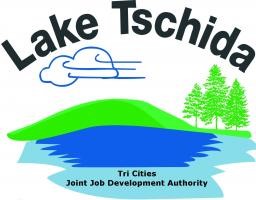 Date of complaint filing: ___________________________________________________Full name of the person filing the complaint: (Optional) __________________________________Trailer/Cabin Area & Lot #: (Optional) _________________________________________________Phone Number of persons filing the complaint: (Optional) _________________________________Signature of the person filing the complaint: (Optional) ___________________________________Date of the incident: _______________________________________________________________Time of the incident (Please use Mountain Time):________________________________________Nature of the complaint made: ______________________________________________________Name of the person against whom the complaint is made: ________________________________Trailer/ Cabin Area & Lot #: _________________________________________________________Complaint Description (Please feel free to use back of page if more space is needed): _____________________________________________________________________________________________________________________________________________________________________________________________________________________________________________________________________________________________________________________________________________________________________________________________________________________________________________________________________________________________________________________________________________________________________________________________________________________________________________________________________________________________________________________________________________________________________________________________________________________________________________________________________________________________________Any witnesses? If so please list names (All can remain anonyms):______________________________________________________________________________________________________________________________________________________________________________________________________________________________________________________________________________________________________________________________________________________________________________________________________Any other relevant information:____________________________________________________________________________________________________________________________________________________________________________________________________________________________________________________________________________________________________________________________________________________________________________________________________________________________________________________________________________________________________________________________________________________________________________________________________________________________________________________________________________________________________________________________________________________________________________________________________________OFFICE USE ONLY:Signature of the authority with official seal: _____________________________________________Resolved: Yes 	 			No		 		In Process